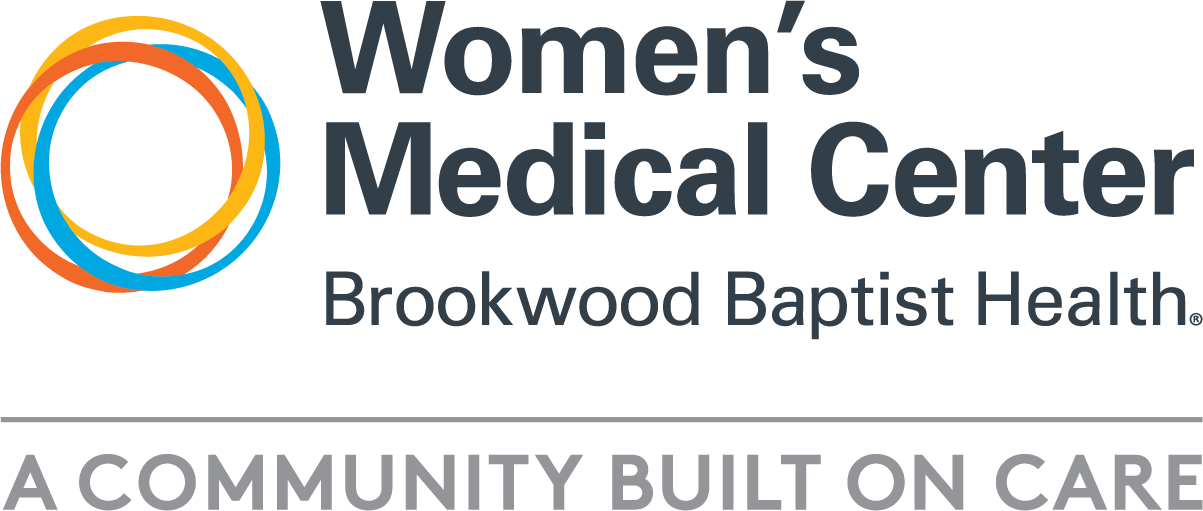 Labor & DeliveryDetails you would like to share about any of the above? Details you would like to share about any of the above? Details you would like to share about any of the above? Details you would like to share about any of the above? Admission Questions                                        YOUR DUE DATE: ______________  Your Doctor: _______________  Your Baby’s Ped: ________________  Name on driver’s license*: _____________ Partner/Support Name: _______________  Baby’s Name: _____________  _______________________*NOTE: the name on your license will be the name on your medical records –and- your baby’s name during thehospital stay.  For example, if your license says Jane Doe Jones, your baby will be Baby Girl/Boy Jane Doe Jones.Pro-Tip- If you want to a different name on your medical records, please change your driver’s license name beforearriving to the hospital.Height: _________________ Pre-pregnancy weight _________________ Current weight _________________ _______________________________________________________________Traveled outside of Alabama or the USA within last 30 days:  Yes | No  If yes, where? __________________Girl / Boy   If boy, would you like him circumcised?  Yes | NoWhat pharmacy do you use? _______________________________________________________________________Are you taking any RX or non-prescription medications at home?  Yes | No    Prescriptions: ____________________________________________________________________________________ Over the counter: ________________________________________________________________________________ Allergies: _______________________________________________________________________________________House/Apt/Other: ___________________________ How many stories? ____________________________________Do you have adequate access to electricity, heat, refrigeration, running water, phone, and transportation? Yes | NoWho lives with you? ___________________________________________________________________________Do you have a living will or advanced medical directive?  Yes | NoHave you had the flu vaccine?  (OCT – MAR ONLY)  Yes | No    If no, do you want it while here?  Yes | NoIf not, would you like it?Have you have the TDAP vaccine?  Yes | NoHave you had Covid?  Yes | No     If yes, date? ___________ Where were you tested?__________________________Have you had the Covid vaccine?   Yes | No  When? ___________________  Which one? Pfizer  Moderna  J&JIf so, which one and when?Number of total pregnancies including this one?  ______  Number of babies born term (at or greater than 37 weeks) _____  Number of babies born at < 37 weeks ______Have you had any miscarriages or losses?  Yes | No  Details: ____________________________________________Have you ever had an abortion?   Yes | No    If yes, how many? ____________________________________________Have you ever been a smoker?   Yes | No    Have you stopped?   Yes | No    If not, how many PPD? ____________If yes, how much? What type?Do you currently drink alcohol?   Yes | No    If yes, how often? ____________Do you have a history of alcohol abuse within the two years?   Yes | No    Do you currently use any illicit drugs, including marijuana?   Yes | No    If yes, how often? _______________________Do you have a history of drug abuse within the last two years?  Yes | No    Are you taking or have you taken Methadone or Suboxone prescriptions? Yes | No    Any history of infectious diseases?  Yes | No   Any history of STDs?  Yes | No    Details? __________________________________ Does your partner know? Yes | No  Check if any apply:  MRSA ____ HIV____ Hepatitis ____HPV____ Tuberculosis____HSV (Herpes)?  Yes | No   Type-  Oral/ Vaginal/ Both/ Unk.  Was your first outbreak during this pregnancy? Yes | No  When was your last outbreak?  ________   Or I have never had an outbreak, only + labwork? Yes | No Any history of physical, sexual, verbal, or emotional abuse?   Yes | No    Anything you would like to share?  __________________________________________________________________Any current thoughts of suicide or harm to yourself or others?   Yes | No     Anything you would like to share?___________________________________________________________________Are you safe at home now? _________________________________________________________________Weight of largest child: ____________________________________________________________________________Age of youngest child: _____________________________________________________________________________Did you have any genetic testing done with this pregnancy?   Yes | No Any details you would like to share about the testing above? ____________________________________________How many ultrasounds have you had this pregnancy ?__________________________________________________Did you see Dr. Gonzalez or go to UAB Maternal Fetal medicine doctor?   Yes | No  Who? ______________________If you saw an MFM, why?  1st trimester screening, Special Ultrasounds or Doppler studies? Diabetes teaching? Or Other Reason? __________________________________________________________________________Have you been told all of your ultrasounds been normal?  Yes | No  If no, describe: _______________________Do you have a support person?   Yes | No       If yes, relationship to you? _____________________________________Marital status?   Married______ Divorced______ Single ______Is the father of the baby involved?   Yes | No    If yes, name? ______________________________________________Does the baby have the same last name as you?   Yes | NoDid you attend any prenatal classes this pregnancy or ever?   Yes | NoPain management/Anesthesia plan?    Yes | No   If yes, please explain: _____________________________________________________________________________________________________________________________________Do you have a birth plan?  Yes | No   If yes, bring a copy with you and make sure to discuss your thoughts with your doctor before you come to the hospital. _______________________________________If you do not have anything in writing, do you have any special requests you would like to discuss? ___________________________________________________________________________________________________________________________________________________________________________________________________________________________________________________________________________________________________________Were you planning to DONATE or BANK your babies cord blood?   Yes|NoAny cultural, spiritual, or dietary practices that would affect your care?   Yes | No   If yes, please explain: _______________________________________________________________________________________________________________________________________________________________________________________________________________________________________________________________________________________________________Do you have any questions about breastfeeding?   Yes | No    Who is taking you home from the hospital? ____________________________________________________________Who will be helping you after discharge? ______________________________________________________________Who will be helping you in the hospital? ______________________________________________________________Do you have a safe place for baby to sleep at home? Yes | NoIs this baby up for adoption?   Yes | No  If yes, Details: ________________________________________________________________________________Obstetrical History with previous pregnancies (NOT current pregnancy) 	(check box if applies to you)Obstetrical History with previous pregnancies (NOT current pregnancy) 	(check box if applies to you)Gestational diabetesIncompetent cervix (did you have a cerclage?)InfertilityIUGR (was your baby small for its gestational age, less than 5lbs, 8oz at term)Macrosomia (greater than 8lbs, 13ozs)Gestational hypertension or eclampsiaPlacenta previa or placental abruptionPreterm labor or premature rupture of membranesRh sensitizationUterine anomalyBirth defectsPrevious c-sectionStillbornNeonatal deathPost-partum depressionPost-partum hemorrhageNICU admissionMedical History (check box if applies to you)Medical History (check box if applies to you)AsthmaDiabetesHypertensionHeart DiseaseMitral Valve ProlapseNeurological DisordersSeizuresKidney DiseaseLiver DiseasePhlebitisThyroid DysfunctionPsychiatric DisordersDepression AnxietyMajor TraumaAbnormal Pap SmearGYN surgeryHospitalization or other surgeriesAnesthesia complications Blood TransfusionMyomectomy or other uterine surgeryFamily history of anesthesia Unexplained high fever Difficulty waking upAny other medical diseasesCurrent Complications with this Pregnancy(check box if applies to you)Current Complications with this Pregnancy(check box if applies to you)DiabetesPreterm laborHypertension – chronic or gestationalDid you receive any steroids?Placenta previaHyperemesisPolyhydramnios (too much amniotic fluid)Oligohydramnios (too little amniotic fluid)Heart diseaseAnemiaPyelonephritisMajor Surgery during this pregnancyNutritional History(check box if applies to you)Nutritional History(check box if applies to you)Problems with appetite >3 daysChewing or swallowing difficultiesUnexpected weight gain or lossDiabetesEating DisorderChron’s DiseaseUlcerative ColitisPancreatitisHepatitisGastric Bypass SurgerySprueRenal Failure